课题11.3 功11.3 功11.3 功11.3 功课型新课新课课时安排2教学目 标1．知识与技能1．知识与技能1．知识与技能（1）通过“探究斜面”的活动探究，知道什么是物理学中的功，知道功的国际单位及物理意义，对1J的功大约有多大有一定的感性认识，能用生活中的实例解释机械功的含义；（2）理解功的计算公式，会利用功的计算公式进行解题；（3）知道物体做功的两个必要条件，能根据物体做功的两个必要条件判断力对物体是否做功。（1）通过“探究斜面”的活动探究，知道什么是物理学中的功，知道功的国际单位及物理意义，对1J的功大约有多大有一定的感性认识，能用生活中的实例解释机械功的含义；（2）理解功的计算公式，会利用功的计算公式进行解题；（3）知道物体做功的两个必要条件，能根据物体做功的两个必要条件判断力对物体是否做功。（1）通过“探究斜面”的活动探究，知道什么是物理学中的功，知道功的国际单位及物理意义，对1J的功大约有多大有一定的感性认识，能用生活中的实例解释机械功的含义；（2）理解功的计算公式，会利用功的计算公式进行解题；（3）知道物体做功的两个必要条件，能根据物体做功的两个必要条件判断力对物体是否做功。（1）通过“探究斜面”的活动探究，知道什么是物理学中的功，知道功的国际单位及物理意义，对1J的功大约有多大有一定的感性认识，能用生活中的实例解释机械功的含义；（2）理解功的计算公式，会利用功的计算公式进行解题；（3）知道物体做功的两个必要条件，能根据物体做功的两个必要条件判断力对物体是否做功。（1）通过“探究斜面”的活动探究，知道什么是物理学中的功，知道功的国际单位及物理意义，对1J的功大约有多大有一定的感性认识，能用生活中的实例解释机械功的含义；（2）理解功的计算公式，会利用功的计算公式进行解题；（3）知道物体做功的两个必要条件，能根据物体做功的两个必要条件判断力对物体是否做功。（1）通过“探究斜面”的活动探究，知道什么是物理学中的功，知道功的国际单位及物理意义，对1J的功大约有多大有一定的感性认识，能用生活中的实例解释机械功的含义；（2）理解功的计算公式，会利用功的计算公式进行解题；（3）知道物体做功的两个必要条件，能根据物体做功的两个必要条件判断力对物体是否做功。教学目 标2．过程与方法2．过程与方法2．过程与方法（1）通过情境的创设，让学生发现并提出问题，培养学生交流合作的意识；（2）通过实验探究，提高学生根据物理实验事实分析问题、解决问题的能力；（3）体会到简单机械给人们带来的方便和快捷，能从功的角度理解使用简单机械“省力”和“省距离”的辩证关系。（1）通过情境的创设，让学生发现并提出问题，培养学生交流合作的意识；（2）通过实验探究，提高学生根据物理实验事实分析问题、解决问题的能力；（3）体会到简单机械给人们带来的方便和快捷，能从功的角度理解使用简单机械“省力”和“省距离”的辩证关系。（1）通过情境的创设，让学生发现并提出问题，培养学生交流合作的意识；（2）通过实验探究，提高学生根据物理实验事实分析问题、解决问题的能力；（3）体会到简单机械给人们带来的方便和快捷，能从功的角度理解使用简单机械“省力”和“省距离”的辩证关系。（1）通过情境的创设，让学生发现并提出问题，培养学生交流合作的意识；（2）通过实验探究，提高学生根据物理实验事实分析问题、解决问题的能力；（3）体会到简单机械给人们带来的方便和快捷，能从功的角度理解使用简单机械“省力”和“省距离”的辩证关系。（1）通过情境的创设，让学生发现并提出问题，培养学生交流合作的意识；（2）通过实验探究，提高学生根据物理实验事实分析问题、解决问题的能力；（3）体会到简单机械给人们带来的方便和快捷，能从功的角度理解使用简单机械“省力”和“省距离”的辩证关系。（1）通过情境的创设，让学生发现并提出问题，培养学生交流合作的意识；（2）通过实验探究，提高学生根据物理实验事实分析问题、解决问题的能力；（3）体会到简单机械给人们带来的方便和快捷，能从功的角度理解使用简单机械“省力”和“省距离”的辩证关系。教学目 标3．情感、态度与价值观3．情感、态度与价值观3．情感、态度与价值观介绍科学家焦耳的生平事迹，激励学生发奋学习、刻苦专研。介绍科学家焦耳的生平事迹，激励学生发奋学习、刻苦专研。介绍科学家焦耳的生平事迹，激励学生发奋学习、刻苦专研。介绍科学家焦耳的生平事迹，激励学生发奋学习、刻苦专研。介绍科学家焦耳的生平事迹，激励学生发奋学习、刻苦专研。介绍科学家焦耳的生平事迹，激励学生发奋学习、刻苦专研。重点难 点1．重点1．重点（1）功的概念和物体做功的两个必要条件；（2）运用公式进行简单的功的计算。（1）功的概念和物体做功的两个必要条件；（2）运用公式进行简单的功的计算。（1）功的概念和物体做功的两个必要条件；（2）运用公式进行简单的功的计算。（1）功的概念和物体做功的两个必要条件；（2）运用公式进行简单的功的计算。（1）功的概念和物体做功的两个必要条件；（2）运用公式进行简单的功的计算。（1）功的概念和物体做功的两个必要条件；（2）运用公式进行简单的功的计算。（1）功的概念和物体做功的两个必要条件；（2）运用公式进行简单的功的计算。重点难 点2．难点2．难点正确判断力是否对物体做功。正确判断力是否对物体做功。正确判断力是否对物体做功。正确判断力是否对物体做功。正确判断力是否对物体做功。正确判断力是否对物体做功。正确判断力是否对物体做功。教学方 法实验探究法、讨论法、自主学习法、讲授法实验探究法、讨论法、自主学习法、讲授法实验探究法、讨论法、自主学习法、讲授法实验探究法、讨论法、自主学习法、讲授法实验探究法、讨论法、自主学习法、讲授法实验探究法、讨论法、自主学习法、讲授法实验探究法、讨论法、自主学习法、讲授法实验探究法、讨论法、自主学习法、讲授法实验探究法、讨论法、自主学习法、讲授法教学用 具斜面、小车、砝码、木块、弹簧测力计、刻度尺、教学课件等斜面、小车、砝码、木块、弹簧测力计、刻度尺、教学课件等斜面、小车、砝码、木块、弹簧测力计、刻度尺、教学课件等斜面、小车、砝码、木块、弹簧测力计、刻度尺、教学课件等斜面、小车、砝码、木块、弹簧测力计、刻度尺、教学课件等斜面、小车、砝码、木块、弹簧测力计、刻度尺、教学课件等斜面、小车、砝码、木块、弹簧测力计、刻度尺、教学课件等斜面、小车、砝码、木块、弹簧测力计、刻度尺、教学课件等斜面、小车、砝码、木块、弹簧测力计、刻度尺、教学课件等板书设计第三节 功1.使用任何机械都不省功2.功：定义：力与物体在力的方向上通过的距离的乘积，称为机械功，简称功，用符号“W”表示      计算公式：W=Fs，变形：F=W/s、s=W/F      单位：焦耳，简称焦，符号“J”      1J的功大约是把一个鸡蛋从地面举过头顶3.做功的两个必要条件：一是作用在物体上的力；二是在力的方向上通过的距离。第三节 功1.使用任何机械都不省功2.功：定义：力与物体在力的方向上通过的距离的乘积，称为机械功，简称功，用符号“W”表示      计算公式：W=Fs，变形：F=W/s、s=W/F      单位：焦耳，简称焦，符号“J”      1J的功大约是把一个鸡蛋从地面举过头顶3.做功的两个必要条件：一是作用在物体上的力；二是在力的方向上通过的距离。第三节 功1.使用任何机械都不省功2.功：定义：力与物体在力的方向上通过的距离的乘积，称为机械功，简称功，用符号“W”表示      计算公式：W=Fs，变形：F=W/s、s=W/F      单位：焦耳，简称焦，符号“J”      1J的功大约是把一个鸡蛋从地面举过头顶3.做功的两个必要条件：一是作用在物体上的力；二是在力的方向上通过的距离。第三节 功1.使用任何机械都不省功2.功：定义：力与物体在力的方向上通过的距离的乘积，称为机械功，简称功，用符号“W”表示      计算公式：W=Fs，变形：F=W/s、s=W/F      单位：焦耳，简称焦，符号“J”      1J的功大约是把一个鸡蛋从地面举过头顶3.做功的两个必要条件：一是作用在物体上的力；二是在力的方向上通过的距离。第三节 功1.使用任何机械都不省功2.功：定义：力与物体在力的方向上通过的距离的乘积，称为机械功，简称功，用符号“W”表示      计算公式：W=Fs，变形：F=W/s、s=W/F      单位：焦耳，简称焦，符号“J”      1J的功大约是把一个鸡蛋从地面举过头顶3.做功的两个必要条件：一是作用在物体上的力；二是在力的方向上通过的距离。第三节 功1.使用任何机械都不省功2.功：定义：力与物体在力的方向上通过的距离的乘积，称为机械功，简称功，用符号“W”表示      计算公式：W=Fs，变形：F=W/s、s=W/F      单位：焦耳，简称焦，符号“J”      1J的功大约是把一个鸡蛋从地面举过头顶3.做功的两个必要条件：一是作用在物体上的力；二是在力的方向上通过的距离。第三节 功1.使用任何机械都不省功2.功：定义：力与物体在力的方向上通过的距离的乘积，称为机械功，简称功，用符号“W”表示      计算公式：W=Fs，变形：F=W/s、s=W/F      单位：焦耳，简称焦，符号“J”      1J的功大约是把一个鸡蛋从地面举过头顶3.做功的两个必要条件：一是作用在物体上的力；二是在力的方向上通过的距离。第三节 功1.使用任何机械都不省功2.功：定义：力与物体在力的方向上通过的距离的乘积，称为机械功，简称功，用符号“W”表示      计算公式：W=Fs，变形：F=W/s、s=W/F      单位：焦耳，简称焦，符号“J”      1J的功大约是把一个鸡蛋从地面举过头顶3.做功的两个必要条件：一是作用在物体上的力；二是在力的方向上通过的距离。第三节 功1.使用任何机械都不省功2.功：定义：力与物体在力的方向上通过的距离的乘积，称为机械功，简称功，用符号“W”表示      计算公式：W=Fs，变形：F=W/s、s=W/F      单位：焦耳，简称焦，符号“J”      1J的功大约是把一个鸡蛋从地面举过头顶3.做功的两个必要条件：一是作用在物体上的力；二是在力的方向上通过的距离。教学过程设计（共案）教学过程设计（共案）教学过程设计（共案）教学过程设计（共案）教学过程设计（共案）教学过程设计（共案）教学过程设计（共案）个性化补充个性化补充个性化补充第1课时 功的基础知识新课引入：1．回顾利用动滑轮提升重物，可以省力，但要费距离；利用定滑轮提升重物，不能省力，但也没有多移动距离。2．分析杠杆省力与省距离之间的关系。3．提出有没有既省力又省距离的杠杆？亮标：（1）探究什么是物理学中的功，知道物体做功的两个必要条件，知道功在国际单位制中的单位。 （2）能根据物体做功的两个必要条件判断力对物体是否做功，会用公式计算功的大小。（3）体会到简单机械给人们带来方便和快捷，能从功的角度理解使用简单机械“省力”和“省距离”之间的辨证关系。自学指导日日清课前练习评讲与拓展（一）活动11.5 探究斜面1．介绍所要探究的斜面的实验装置，并装配好。2.提出问题：⑴需要测量哪些物理量，可以解决我们需要探究的问题？（小车及砝码的重力、匀速拉动小车时的拉力、斜面的长度、斜面的高度）⑵拉动小车时要注意什么？（平行于斜面，匀速拉动）3．请同学们设计记录实验数据的表格：4．进行实验将实验数据纪录在表格中。5．分析表格中的数据，引导学生得出实验结论。结论：①既省力又省距离的机械是没有的。 ②若不计摩擦等阻力的影响，Fs与Gh近似相等；若考虑摩擦等因素的影响，Fs略大于Gh。讲述：力与物体在力的方向上通过的距离的乘积是一个有物理意义的量，物理学中称为机械功，简称功，用符号“W”表示。学生自主学习：阅读书本第15页中间部分的内容，思考回答以下问题：①功的计算公式是什么？（W=Fs）②单位是什么？（J，1J=1N·m）（教师介绍一下物理学家焦耳）③1J大约有多大？（从地上拿起一只约50g的鸡蛋，并把它缓缓举过头顶，做功大约1J）（二）功的概念1．进一步分析实验结论，得出：不考虑摩擦等阻力影响，没有既省力又省距离的机械。2．指出：力与物体在力的方向上通过的距离的乘积是一个有物理意义的量，物理学中称为机械功，简称功。3．功的计算公式：W=Fs   W表示功，F表示力，s表示物体在力的方向上通过的距离。4．在国际单位制中，功的单位：焦耳，符号：J1J=1N·m  功的单位是为了纪念英国物理学家焦耳在科学中的贡献而命名的。5．提出1J的功有多大？  从地上拿起一只约50g的鸡蛋，并把它缓缓举过头顶，做功大约1J。（学生推导）（三）总结本课时内容，课堂练习：例1. 如图，李萍同学将同一物体分别沿倾角不同的光滑斜面推上同一高度，则李萍做功   （    ）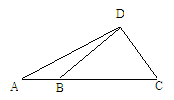 A．沿AD推力做功较多B．沿BD推力做功较多C．沿CD推力做功较多D．沿AD、BD、CD推力做功一样多例2．如图所示，在平地上，用50N的水平推力推动重100N的箱子，前进了10m，推箱子的小朋友做了多少功？如果把这个箱子匀速举高1.5m，他做了多少功？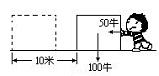 第2课时 功的知识巩固、习题课（一）回顾功的计算公式、单位，请学生回答。（二）根据做功的两个必要条件，判断是否对物体做功。1．明确做功的两个必要条件：一是物体要受力的作用，二是物体要在力的方向上通过一定距离2．强调判断是否对物体做功，两个必要条件缺一不可。3．例举下列三种情况，判断对物体有没有做功：①物体受力的作用，但在力的方向上没有通过一定距离；②物体由于惯性通过了一段距离，但在运动方向上没有受到力的作用；③物体受到的力的方向与物体运动的方向始终垂直。（三）识别物体是否做功例1．下列实际情况中，人对物体做功的是(    )A. 人肩上扛着重物，在水平路上匀速前进了一段距离B. 举重运动员将杠铃举在头顶稳稳地停留3s的过程中C．人手提着重物，在斜坡上匀速前进了一段距离D. 人脚踢出的足球，在草地上滚动了10 m的过程中例2．观察图片，判断下列几种情况是否对物体做了功？⑴司机用力推汽车，但汽车纹丝不动；⑵足球在草地上滚了一段距离；⑶学生背着书包在水平路面上匀速前进；⑷女孩把一箱报刊搬起来。例3．在下图的四种情境中，人对物体做功的是    (    )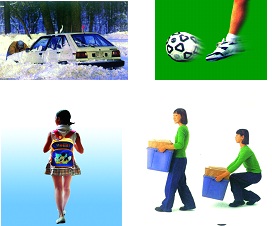 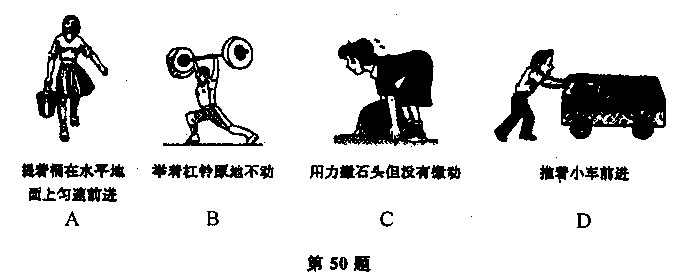 （四）关于功的计算1．讲解课本上的例题2．重G的物体在水平地面上受水平向右的恒定拉力F作用时，由A移动到B，又移动到C，如图所示。已知AB段较粗糙，BC段较光滑，且BC＝ 2AB。设拉力F在A→B的过程中做功W1，在B→C的过程中做功W2，则关于W1、W2大小关系正确的是(    )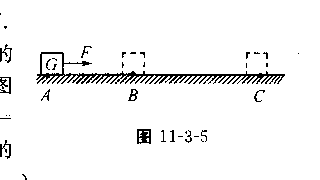 A．W1：W2＝l：l                  B．W1：W2＝1：2C. W1：W2＝2：1                  D．少条件，不好判断大小关系3.估算及用等效替代的思想方法解决实际应用问题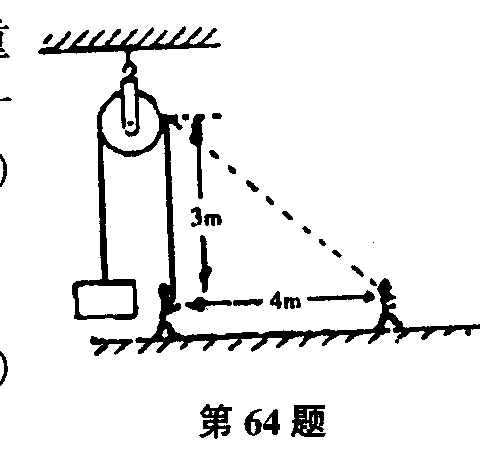 例题：大伟同学用一个距离手3m高的定滑轮拉住重100N的物体，从滑轮正下方沿水平方向移动4m，如图所示，若不计绳重和摩擦，他至少做了多少功?        (    )A．200J    　B．300J     C．400J    D．500J（五）课堂综合练习1．放学后，某同学背着重40N的书包沿水平路面走了200m，又登上大约10m高的四楼才回到家，则他在回家过程中对书包所做的功约为　（　　）A．0J      B．400J      C．2000J       D．2400J2．一个体重为500N的同学骑自行车上学，在水平路面上以4m/s的速度匀速行驶，有关数据如下表所示。⑴在车行驶过程中，车对地面的压强是多大？⑵该同学骑车沿直线匀速行驶10min做了多少功？课堂训练：日日清课堂练习第1课时 功的基础知识新课引入：1．回顾利用动滑轮提升重物，可以省力，但要费距离；利用定滑轮提升重物，不能省力，但也没有多移动距离。2．分析杠杆省力与省距离之间的关系。3．提出有没有既省力又省距离的杠杆？亮标：（1）探究什么是物理学中的功，知道物体做功的两个必要条件，知道功在国际单位制中的单位。 （2）能根据物体做功的两个必要条件判断力对物体是否做功，会用公式计算功的大小。（3）体会到简单机械给人们带来方便和快捷，能从功的角度理解使用简单机械“省力”和“省距离”之间的辨证关系。自学指导日日清课前练习评讲与拓展（一）活动11.5 探究斜面1．介绍所要探究的斜面的实验装置，并装配好。2.提出问题：⑴需要测量哪些物理量，可以解决我们需要探究的问题？（小车及砝码的重力、匀速拉动小车时的拉力、斜面的长度、斜面的高度）⑵拉动小车时要注意什么？（平行于斜面，匀速拉动）3．请同学们设计记录实验数据的表格：4．进行实验将实验数据纪录在表格中。5．分析表格中的数据，引导学生得出实验结论。结论：①既省力又省距离的机械是没有的。 ②若不计摩擦等阻力的影响，Fs与Gh近似相等；若考虑摩擦等因素的影响，Fs略大于Gh。讲述：力与物体在力的方向上通过的距离的乘积是一个有物理意义的量，物理学中称为机械功，简称功，用符号“W”表示。学生自主学习：阅读书本第15页中间部分的内容，思考回答以下问题：①功的计算公式是什么？（W=Fs）②单位是什么？（J，1J=1N·m）（教师介绍一下物理学家焦耳）③1J大约有多大？（从地上拿起一只约50g的鸡蛋，并把它缓缓举过头顶，做功大约1J）（二）功的概念1．进一步分析实验结论，得出：不考虑摩擦等阻力影响，没有既省力又省距离的机械。2．指出：力与物体在力的方向上通过的距离的乘积是一个有物理意义的量，物理学中称为机械功，简称功。3．功的计算公式：W=Fs   W表示功，F表示力，s表示物体在力的方向上通过的距离。4．在国际单位制中，功的单位：焦耳，符号：J1J=1N·m  功的单位是为了纪念英国物理学家焦耳在科学中的贡献而命名的。5．提出1J的功有多大？  从地上拿起一只约50g的鸡蛋，并把它缓缓举过头顶，做功大约1J。（学生推导）（三）总结本课时内容，课堂练习：例1. 如图，李萍同学将同一物体分别沿倾角不同的光滑斜面推上同一高度，则李萍做功   （    ）A．沿AD推力做功较多B．沿BD推力做功较多C．沿CD推力做功较多D．沿AD、BD、CD推力做功一样多例2．如图所示，在平地上，用50N的水平推力推动重100N的箱子，前进了10m，推箱子的小朋友做了多少功？如果把这个箱子匀速举高1.5m，他做了多少功？第2课时 功的知识巩固、习题课（一）回顾功的计算公式、单位，请学生回答。（二）根据做功的两个必要条件，判断是否对物体做功。1．明确做功的两个必要条件：一是物体要受力的作用，二是物体要在力的方向上通过一定距离2．强调判断是否对物体做功，两个必要条件缺一不可。3．例举下列三种情况，判断对物体有没有做功：①物体受力的作用，但在力的方向上没有通过一定距离；②物体由于惯性通过了一段距离，但在运动方向上没有受到力的作用；③物体受到的力的方向与物体运动的方向始终垂直。（三）识别物体是否做功例1．下列实际情况中，人对物体做功的是(    )A. 人肩上扛着重物，在水平路上匀速前进了一段距离B. 举重运动员将杠铃举在头顶稳稳地停留3s的过程中C．人手提着重物，在斜坡上匀速前进了一段距离D. 人脚踢出的足球，在草地上滚动了10 m的过程中例2．观察图片，判断下列几种情况是否对物体做了功？⑴司机用力推汽车，但汽车纹丝不动；⑵足球在草地上滚了一段距离；⑶学生背着书包在水平路面上匀速前进；⑷女孩把一箱报刊搬起来。例3．在下图的四种情境中，人对物体做功的是    (    )（四）关于功的计算1．讲解课本上的例题2．重G的物体在水平地面上受水平向右的恒定拉力F作用时，由A移动到B，又移动到C，如图所示。已知AB段较粗糙，BC段较光滑，且BC＝ 2AB。设拉力F在A→B的过程中做功W1，在B→C的过程中做功W2，则关于W1、W2大小关系正确的是(    )A．W1：W2＝l：l                  B．W1：W2＝1：2C. W1：W2＝2：1                  D．少条件，不好判断大小关系3.估算及用等效替代的思想方法解决实际应用问题例题：大伟同学用一个距离手3m高的定滑轮拉住重100N的物体，从滑轮正下方沿水平方向移动4m，如图所示，若不计绳重和摩擦，他至少做了多少功?        (    )A．200J    　B．300J     C．400J    D．500J（五）课堂综合练习1．放学后，某同学背着重40N的书包沿水平路面走了200m，又登上大约10m高的四楼才回到家，则他在回家过程中对书包所做的功约为　（　　）A．0J      B．400J      C．2000J       D．2400J2．一个体重为500N的同学骑自行车上学，在水平路面上以4m/s的速度匀速行驶，有关数据如下表所示。⑴在车行驶过程中，车对地面的压强是多大？⑵该同学骑车沿直线匀速行驶10min做了多少功？课堂训练：日日清课堂练习第1课时 功的基础知识新课引入：1．回顾利用动滑轮提升重物，可以省力，但要费距离；利用定滑轮提升重物，不能省力，但也没有多移动距离。2．分析杠杆省力与省距离之间的关系。3．提出有没有既省力又省距离的杠杆？亮标：（1）探究什么是物理学中的功，知道物体做功的两个必要条件，知道功在国际单位制中的单位。 （2）能根据物体做功的两个必要条件判断力对物体是否做功，会用公式计算功的大小。（3）体会到简单机械给人们带来方便和快捷，能从功的角度理解使用简单机械“省力”和“省距离”之间的辨证关系。自学指导日日清课前练习评讲与拓展（一）活动11.5 探究斜面1．介绍所要探究的斜面的实验装置，并装配好。2.提出问题：⑴需要测量哪些物理量，可以解决我们需要探究的问题？（小车及砝码的重力、匀速拉动小车时的拉力、斜面的长度、斜面的高度）⑵拉动小车时要注意什么？（平行于斜面，匀速拉动）3．请同学们设计记录实验数据的表格：4．进行实验将实验数据纪录在表格中。5．分析表格中的数据，引导学生得出实验结论。结论：①既省力又省距离的机械是没有的。 ②若不计摩擦等阻力的影响，Fs与Gh近似相等；若考虑摩擦等因素的影响，Fs略大于Gh。讲述：力与物体在力的方向上通过的距离的乘积是一个有物理意义的量，物理学中称为机械功，简称功，用符号“W”表示。学生自主学习：阅读书本第15页中间部分的内容，思考回答以下问题：①功的计算公式是什么？（W=Fs）②单位是什么？（J，1J=1N·m）（教师介绍一下物理学家焦耳）③1J大约有多大？（从地上拿起一只约50g的鸡蛋，并把它缓缓举过头顶，做功大约1J）（二）功的概念1．进一步分析实验结论，得出：不考虑摩擦等阻力影响，没有既省力又省距离的机械。2．指出：力与物体在力的方向上通过的距离的乘积是一个有物理意义的量，物理学中称为机械功，简称功。3．功的计算公式：W=Fs   W表示功，F表示力，s表示物体在力的方向上通过的距离。4．在国际单位制中，功的单位：焦耳，符号：J1J=1N·m  功的单位是为了纪念英国物理学家焦耳在科学中的贡献而命名的。5．提出1J的功有多大？  从地上拿起一只约50g的鸡蛋，并把它缓缓举过头顶，做功大约1J。（学生推导）（三）总结本课时内容，课堂练习：例1. 如图，李萍同学将同一物体分别沿倾角不同的光滑斜面推上同一高度，则李萍做功   （    ）A．沿AD推力做功较多B．沿BD推力做功较多C．沿CD推力做功较多D．沿AD、BD、CD推力做功一样多例2．如图所示，在平地上，用50N的水平推力推动重100N的箱子，前进了10m，推箱子的小朋友做了多少功？如果把这个箱子匀速举高1.5m，他做了多少功？第2课时 功的知识巩固、习题课（一）回顾功的计算公式、单位，请学生回答。（二）根据做功的两个必要条件，判断是否对物体做功。1．明确做功的两个必要条件：一是物体要受力的作用，二是物体要在力的方向上通过一定距离2．强调判断是否对物体做功，两个必要条件缺一不可。3．例举下列三种情况，判断对物体有没有做功：①物体受力的作用，但在力的方向上没有通过一定距离；②物体由于惯性通过了一段距离，但在运动方向上没有受到力的作用；③物体受到的力的方向与物体运动的方向始终垂直。（三）识别物体是否做功例1．下列实际情况中，人对物体做功的是(    )A. 人肩上扛着重物，在水平路上匀速前进了一段距离B. 举重运动员将杠铃举在头顶稳稳地停留3s的过程中C．人手提着重物，在斜坡上匀速前进了一段距离D. 人脚踢出的足球，在草地上滚动了10 m的过程中例2．观察图片，判断下列几种情况是否对物体做了功？⑴司机用力推汽车，但汽车纹丝不动；⑵足球在草地上滚了一段距离；⑶学生背着书包在水平路面上匀速前进；⑷女孩把一箱报刊搬起来。例3．在下图的四种情境中，人对物体做功的是    (    )（四）关于功的计算1．讲解课本上的例题2．重G的物体在水平地面上受水平向右的恒定拉力F作用时，由A移动到B，又移动到C，如图所示。已知AB段较粗糙，BC段较光滑，且BC＝ 2AB。设拉力F在A→B的过程中做功W1，在B→C的过程中做功W2，则关于W1、W2大小关系正确的是(    )A．W1：W2＝l：l                  B．W1：W2＝1：2C. W1：W2＝2：1                  D．少条件，不好判断大小关系3.估算及用等效替代的思想方法解决实际应用问题例题：大伟同学用一个距离手3m高的定滑轮拉住重100N的物体，从滑轮正下方沿水平方向移动4m，如图所示，若不计绳重和摩擦，他至少做了多少功?        (    )A．200J    　B．300J     C．400J    D．500J（五）课堂综合练习1．放学后，某同学背着重40N的书包沿水平路面走了200m，又登上大约10m高的四楼才回到家，则他在回家过程中对书包所做的功约为　（　　）A．0J      B．400J      C．2000J       D．2400J2．一个体重为500N的同学骑自行车上学，在水平路面上以4m/s的速度匀速行驶，有关数据如下表所示。⑴在车行驶过程中，车对地面的压强是多大？⑵该同学骑车沿直线匀速行驶10min做了多少功？课堂训练：日日清课堂练习第1课时 功的基础知识新课引入：1．回顾利用动滑轮提升重物，可以省力，但要费距离；利用定滑轮提升重物，不能省力，但也没有多移动距离。2．分析杠杆省力与省距离之间的关系。3．提出有没有既省力又省距离的杠杆？亮标：（1）探究什么是物理学中的功，知道物体做功的两个必要条件，知道功在国际单位制中的单位。 （2）能根据物体做功的两个必要条件判断力对物体是否做功，会用公式计算功的大小。（3）体会到简单机械给人们带来方便和快捷，能从功的角度理解使用简单机械“省力”和“省距离”之间的辨证关系。自学指导日日清课前练习评讲与拓展（一）活动11.5 探究斜面1．介绍所要探究的斜面的实验装置，并装配好。2.提出问题：⑴需要测量哪些物理量，可以解决我们需要探究的问题？（小车及砝码的重力、匀速拉动小车时的拉力、斜面的长度、斜面的高度）⑵拉动小车时要注意什么？（平行于斜面，匀速拉动）3．请同学们设计记录实验数据的表格：4．进行实验将实验数据纪录在表格中。5．分析表格中的数据，引导学生得出实验结论。结论：①既省力又省距离的机械是没有的。 ②若不计摩擦等阻力的影响，Fs与Gh近似相等；若考虑摩擦等因素的影响，Fs略大于Gh。讲述：力与物体在力的方向上通过的距离的乘积是一个有物理意义的量，物理学中称为机械功，简称功，用符号“W”表示。学生自主学习：阅读书本第15页中间部分的内容，思考回答以下问题：①功的计算公式是什么？（W=Fs）②单位是什么？（J，1J=1N·m）（教师介绍一下物理学家焦耳）③1J大约有多大？（从地上拿起一只约50g的鸡蛋，并把它缓缓举过头顶，做功大约1J）（二）功的概念1．进一步分析实验结论，得出：不考虑摩擦等阻力影响，没有既省力又省距离的机械。2．指出：力与物体在力的方向上通过的距离的乘积是一个有物理意义的量，物理学中称为机械功，简称功。3．功的计算公式：W=Fs   W表示功，F表示力，s表示物体在力的方向上通过的距离。4．在国际单位制中，功的单位：焦耳，符号：J1J=1N·m  功的单位是为了纪念英国物理学家焦耳在科学中的贡献而命名的。5．提出1J的功有多大？  从地上拿起一只约50g的鸡蛋，并把它缓缓举过头顶，做功大约1J。（学生推导）（三）总结本课时内容，课堂练习：例1. 如图，李萍同学将同一物体分别沿倾角不同的光滑斜面推上同一高度，则李萍做功   （    ）A．沿AD推力做功较多B．沿BD推力做功较多C．沿CD推力做功较多D．沿AD、BD、CD推力做功一样多例2．如图所示，在平地上，用50N的水平推力推动重100N的箱子，前进了10m，推箱子的小朋友做了多少功？如果把这个箱子匀速举高1.5m，他做了多少功？第2课时 功的知识巩固、习题课（一）回顾功的计算公式、单位，请学生回答。（二）根据做功的两个必要条件，判断是否对物体做功。1．明确做功的两个必要条件：一是物体要受力的作用，二是物体要在力的方向上通过一定距离2．强调判断是否对物体做功，两个必要条件缺一不可。3．例举下列三种情况，判断对物体有没有做功：①物体受力的作用，但在力的方向上没有通过一定距离；②物体由于惯性通过了一段距离，但在运动方向上没有受到力的作用；③物体受到的力的方向与物体运动的方向始终垂直。（三）识别物体是否做功例1．下列实际情况中，人对物体做功的是(    )A. 人肩上扛着重物，在水平路上匀速前进了一段距离B. 举重运动员将杠铃举在头顶稳稳地停留3s的过程中C．人手提着重物，在斜坡上匀速前进了一段距离D. 人脚踢出的足球，在草地上滚动了10 m的过程中例2．观察图片，判断下列几种情况是否对物体做了功？⑴司机用力推汽车，但汽车纹丝不动；⑵足球在草地上滚了一段距离；⑶学生背着书包在水平路面上匀速前进；⑷女孩把一箱报刊搬起来。例3．在下图的四种情境中，人对物体做功的是    (    )（四）关于功的计算1．讲解课本上的例题2．重G的物体在水平地面上受水平向右的恒定拉力F作用时，由A移动到B，又移动到C，如图所示。已知AB段较粗糙，BC段较光滑，且BC＝ 2AB。设拉力F在A→B的过程中做功W1，在B→C的过程中做功W2，则关于W1、W2大小关系正确的是(    )A．W1：W2＝l：l                  B．W1：W2＝1：2C. W1：W2＝2：1                  D．少条件，不好判断大小关系3.估算及用等效替代的思想方法解决实际应用问题例题：大伟同学用一个距离手3m高的定滑轮拉住重100N的物体，从滑轮正下方沿水平方向移动4m，如图所示，若不计绳重和摩擦，他至少做了多少功?        (    )A．200J    　B．300J     C．400J    D．500J（五）课堂综合练习1．放学后，某同学背着重40N的书包沿水平路面走了200m，又登上大约10m高的四楼才回到家，则他在回家过程中对书包所做的功约为　（　　）A．0J      B．400J      C．2000J       D．2400J2．一个体重为500N的同学骑自行车上学，在水平路面上以4m/s的速度匀速行驶，有关数据如下表所示。⑴在车行驶过程中，车对地面的压强是多大？⑵该同学骑车沿直线匀速行驶10min做了多少功？课堂训练：日日清课堂练习第1课时 功的基础知识新课引入：1．回顾利用动滑轮提升重物，可以省力，但要费距离；利用定滑轮提升重物，不能省力，但也没有多移动距离。2．分析杠杆省力与省距离之间的关系。3．提出有没有既省力又省距离的杠杆？亮标：（1）探究什么是物理学中的功，知道物体做功的两个必要条件，知道功在国际单位制中的单位。 （2）能根据物体做功的两个必要条件判断力对物体是否做功，会用公式计算功的大小。（3）体会到简单机械给人们带来方便和快捷，能从功的角度理解使用简单机械“省力”和“省距离”之间的辨证关系。自学指导日日清课前练习评讲与拓展（一）活动11.5 探究斜面1．介绍所要探究的斜面的实验装置，并装配好。2.提出问题：⑴需要测量哪些物理量，可以解决我们需要探究的问题？（小车及砝码的重力、匀速拉动小车时的拉力、斜面的长度、斜面的高度）⑵拉动小车时要注意什么？（平行于斜面，匀速拉动）3．请同学们设计记录实验数据的表格：4．进行实验将实验数据纪录在表格中。5．分析表格中的数据，引导学生得出实验结论。结论：①既省力又省距离的机械是没有的。 ②若不计摩擦等阻力的影响，Fs与Gh近似相等；若考虑摩擦等因素的影响，Fs略大于Gh。讲述：力与物体在力的方向上通过的距离的乘积是一个有物理意义的量，物理学中称为机械功，简称功，用符号“W”表示。学生自主学习：阅读书本第15页中间部分的内容，思考回答以下问题：①功的计算公式是什么？（W=Fs）②单位是什么？（J，1J=1N·m）（教师介绍一下物理学家焦耳）③1J大约有多大？（从地上拿起一只约50g的鸡蛋，并把它缓缓举过头顶，做功大约1J）（二）功的概念1．进一步分析实验结论，得出：不考虑摩擦等阻力影响，没有既省力又省距离的机械。2．指出：力与物体在力的方向上通过的距离的乘积是一个有物理意义的量，物理学中称为机械功，简称功。3．功的计算公式：W=Fs   W表示功，F表示力，s表示物体在力的方向上通过的距离。4．在国际单位制中，功的单位：焦耳，符号：J1J=1N·m  功的单位是为了纪念英国物理学家焦耳在科学中的贡献而命名的。5．提出1J的功有多大？  从地上拿起一只约50g的鸡蛋，并把它缓缓举过头顶，做功大约1J。（学生推导）（三）总结本课时内容，课堂练习：例1. 如图，李萍同学将同一物体分别沿倾角不同的光滑斜面推上同一高度，则李萍做功   （    ）A．沿AD推力做功较多B．沿BD推力做功较多C．沿CD推力做功较多D．沿AD、BD、CD推力做功一样多例2．如图所示，在平地上，用50N的水平推力推动重100N的箱子，前进了10m，推箱子的小朋友做了多少功？如果把这个箱子匀速举高1.5m，他做了多少功？第2课时 功的知识巩固、习题课（一）回顾功的计算公式、单位，请学生回答。（二）根据做功的两个必要条件，判断是否对物体做功。1．明确做功的两个必要条件：一是物体要受力的作用，二是物体要在力的方向上通过一定距离2．强调判断是否对物体做功，两个必要条件缺一不可。3．例举下列三种情况，判断对物体有没有做功：①物体受力的作用，但在力的方向上没有通过一定距离；②物体由于惯性通过了一段距离，但在运动方向上没有受到力的作用；③物体受到的力的方向与物体运动的方向始终垂直。（三）识别物体是否做功例1．下列实际情况中，人对物体做功的是(    )A. 人肩上扛着重物，在水平路上匀速前进了一段距离B. 举重运动员将杠铃举在头顶稳稳地停留3s的过程中C．人手提着重物，在斜坡上匀速前进了一段距离D. 人脚踢出的足球，在草地上滚动了10 m的过程中例2．观察图片，判断下列几种情况是否对物体做了功？⑴司机用力推汽车，但汽车纹丝不动；⑵足球在草地上滚了一段距离；⑶学生背着书包在水平路面上匀速前进；⑷女孩把一箱报刊搬起来。例3．在下图的四种情境中，人对物体做功的是    (    )（四）关于功的计算1．讲解课本上的例题2．重G的物体在水平地面上受水平向右的恒定拉力F作用时，由A移动到B，又移动到C，如图所示。已知AB段较粗糙，BC段较光滑，且BC＝ 2AB。设拉力F在A→B的过程中做功W1，在B→C的过程中做功W2，则关于W1、W2大小关系正确的是(    )A．W1：W2＝l：l                  B．W1：W2＝1：2C. W1：W2＝2：1                  D．少条件，不好判断大小关系3.估算及用等效替代的思想方法解决实际应用问题例题：大伟同学用一个距离手3m高的定滑轮拉住重100N的物体，从滑轮正下方沿水平方向移动4m，如图所示，若不计绳重和摩擦，他至少做了多少功?        (    )A．200J    　B．300J     C．400J    D．500J（五）课堂综合练习1．放学后，某同学背着重40N的书包沿水平路面走了200m，又登上大约10m高的四楼才回到家，则他在回家过程中对书包所做的功约为　（　　）A．0J      B．400J      C．2000J       D．2400J2．一个体重为500N的同学骑自行车上学，在水平路面上以4m/s的速度匀速行驶，有关数据如下表所示。⑴在车行驶过程中，车对地面的压强是多大？⑵该同学骑车沿直线匀速行驶10min做了多少功？课堂训练：日日清课堂练习第1课时 功的基础知识新课引入：1．回顾利用动滑轮提升重物，可以省力，但要费距离；利用定滑轮提升重物，不能省力，但也没有多移动距离。2．分析杠杆省力与省距离之间的关系。3．提出有没有既省力又省距离的杠杆？亮标：（1）探究什么是物理学中的功，知道物体做功的两个必要条件，知道功在国际单位制中的单位。 （2）能根据物体做功的两个必要条件判断力对物体是否做功，会用公式计算功的大小。（3）体会到简单机械给人们带来方便和快捷，能从功的角度理解使用简单机械“省力”和“省距离”之间的辨证关系。自学指导日日清课前练习评讲与拓展（一）活动11.5 探究斜面1．介绍所要探究的斜面的实验装置，并装配好。2.提出问题：⑴需要测量哪些物理量，可以解决我们需要探究的问题？（小车及砝码的重力、匀速拉动小车时的拉力、斜面的长度、斜面的高度）⑵拉动小车时要注意什么？（平行于斜面，匀速拉动）3．请同学们设计记录实验数据的表格：4．进行实验将实验数据纪录在表格中。5．分析表格中的数据，引导学生得出实验结论。结论：①既省力又省距离的机械是没有的。 ②若不计摩擦等阻力的影响，Fs与Gh近似相等；若考虑摩擦等因素的影响，Fs略大于Gh。讲述：力与物体在力的方向上通过的距离的乘积是一个有物理意义的量，物理学中称为机械功，简称功，用符号“W”表示。学生自主学习：阅读书本第15页中间部分的内容，思考回答以下问题：①功的计算公式是什么？（W=Fs）②单位是什么？（J，1J=1N·m）（教师介绍一下物理学家焦耳）③1J大约有多大？（从地上拿起一只约50g的鸡蛋，并把它缓缓举过头顶，做功大约1J）（二）功的概念1．进一步分析实验结论，得出：不考虑摩擦等阻力影响，没有既省力又省距离的机械。2．指出：力与物体在力的方向上通过的距离的乘积是一个有物理意义的量，物理学中称为机械功，简称功。3．功的计算公式：W=Fs   W表示功，F表示力，s表示物体在力的方向上通过的距离。4．在国际单位制中，功的单位：焦耳，符号：J1J=1N·m  功的单位是为了纪念英国物理学家焦耳在科学中的贡献而命名的。5．提出1J的功有多大？  从地上拿起一只约50g的鸡蛋，并把它缓缓举过头顶，做功大约1J。（学生推导）（三）总结本课时内容，课堂练习：例1. 如图，李萍同学将同一物体分别沿倾角不同的光滑斜面推上同一高度，则李萍做功   （    ）A．沿AD推力做功较多B．沿BD推力做功较多C．沿CD推力做功较多D．沿AD、BD、CD推力做功一样多例2．如图所示，在平地上，用50N的水平推力推动重100N的箱子，前进了10m，推箱子的小朋友做了多少功？如果把这个箱子匀速举高1.5m，他做了多少功？第2课时 功的知识巩固、习题课（一）回顾功的计算公式、单位，请学生回答。（二）根据做功的两个必要条件，判断是否对物体做功。1．明确做功的两个必要条件：一是物体要受力的作用，二是物体要在力的方向上通过一定距离2．强调判断是否对物体做功，两个必要条件缺一不可。3．例举下列三种情况，判断对物体有没有做功：①物体受力的作用，但在力的方向上没有通过一定距离；②物体由于惯性通过了一段距离，但在运动方向上没有受到力的作用；③物体受到的力的方向与物体运动的方向始终垂直。（三）识别物体是否做功例1．下列实际情况中，人对物体做功的是(    )A. 人肩上扛着重物，在水平路上匀速前进了一段距离B. 举重运动员将杠铃举在头顶稳稳地停留3s的过程中C．人手提着重物，在斜坡上匀速前进了一段距离D. 人脚踢出的足球，在草地上滚动了10 m的过程中例2．观察图片，判断下列几种情况是否对物体做了功？⑴司机用力推汽车，但汽车纹丝不动；⑵足球在草地上滚了一段距离；⑶学生背着书包在水平路面上匀速前进；⑷女孩把一箱报刊搬起来。例3．在下图的四种情境中，人对物体做功的是    (    )（四）关于功的计算1．讲解课本上的例题2．重G的物体在水平地面上受水平向右的恒定拉力F作用时，由A移动到B，又移动到C，如图所示。已知AB段较粗糙，BC段较光滑，且BC＝ 2AB。设拉力F在A→B的过程中做功W1，在B→C的过程中做功W2，则关于W1、W2大小关系正确的是(    )A．W1：W2＝l：l                  B．W1：W2＝1：2C. W1：W2＝2：1                  D．少条件，不好判断大小关系3.估算及用等效替代的思想方法解决实际应用问题例题：大伟同学用一个距离手3m高的定滑轮拉住重100N的物体，从滑轮正下方沿水平方向移动4m，如图所示，若不计绳重和摩擦，他至少做了多少功?        (    )A．200J    　B．300J     C．400J    D．500J（五）课堂综合练习1．放学后，某同学背着重40N的书包沿水平路面走了200m，又登上大约10m高的四楼才回到家，则他在回家过程中对书包所做的功约为　（　　）A．0J      B．400J      C．2000J       D．2400J2．一个体重为500N的同学骑自行车上学，在水平路面上以4m/s的速度匀速行驶，有关数据如下表所示。⑴在车行驶过程中，车对地面的压强是多大？⑵该同学骑车沿直线匀速行驶10min做了多少功？课堂训练：日日清课堂练习第1课时 功的基础知识新课引入：1．回顾利用动滑轮提升重物，可以省力，但要费距离；利用定滑轮提升重物，不能省力，但也没有多移动距离。2．分析杠杆省力与省距离之间的关系。3．提出有没有既省力又省距离的杠杆？亮标：（1）探究什么是物理学中的功，知道物体做功的两个必要条件，知道功在国际单位制中的单位。 （2）能根据物体做功的两个必要条件判断力对物体是否做功，会用公式计算功的大小。（3）体会到简单机械给人们带来方便和快捷，能从功的角度理解使用简单机械“省力”和“省距离”之间的辨证关系。自学指导日日清课前练习评讲与拓展（一）活动11.5 探究斜面1．介绍所要探究的斜面的实验装置，并装配好。2.提出问题：⑴需要测量哪些物理量，可以解决我们需要探究的问题？（小车及砝码的重力、匀速拉动小车时的拉力、斜面的长度、斜面的高度）⑵拉动小车时要注意什么？（平行于斜面，匀速拉动）3．请同学们设计记录实验数据的表格：4．进行实验将实验数据纪录在表格中。5．分析表格中的数据，引导学生得出实验结论。结论：①既省力又省距离的机械是没有的。 ②若不计摩擦等阻力的影响，Fs与Gh近似相等；若考虑摩擦等因素的影响，Fs略大于Gh。讲述：力与物体在力的方向上通过的距离的乘积是一个有物理意义的量，物理学中称为机械功，简称功，用符号“W”表示。学生自主学习：阅读书本第15页中间部分的内容，思考回答以下问题：①功的计算公式是什么？（W=Fs）②单位是什么？（J，1J=1N·m）（教师介绍一下物理学家焦耳）③1J大约有多大？（从地上拿起一只约50g的鸡蛋，并把它缓缓举过头顶，做功大约1J）（二）功的概念1．进一步分析实验结论，得出：不考虑摩擦等阻力影响，没有既省力又省距离的机械。2．指出：力与物体在力的方向上通过的距离的乘积是一个有物理意义的量，物理学中称为机械功，简称功。3．功的计算公式：W=Fs   W表示功，F表示力，s表示物体在力的方向上通过的距离。4．在国际单位制中，功的单位：焦耳，符号：J1J=1N·m  功的单位是为了纪念英国物理学家焦耳在科学中的贡献而命名的。5．提出1J的功有多大？  从地上拿起一只约50g的鸡蛋，并把它缓缓举过头顶，做功大约1J。（学生推导）（三）总结本课时内容，课堂练习：例1. 如图，李萍同学将同一物体分别沿倾角不同的光滑斜面推上同一高度，则李萍做功   （    ）A．沿AD推力做功较多B．沿BD推力做功较多C．沿CD推力做功较多D．沿AD、BD、CD推力做功一样多例2．如图所示，在平地上，用50N的水平推力推动重100N的箱子，前进了10m，推箱子的小朋友做了多少功？如果把这个箱子匀速举高1.5m，他做了多少功？第2课时 功的知识巩固、习题课（一）回顾功的计算公式、单位，请学生回答。（二）根据做功的两个必要条件，判断是否对物体做功。1．明确做功的两个必要条件：一是物体要受力的作用，二是物体要在力的方向上通过一定距离2．强调判断是否对物体做功，两个必要条件缺一不可。3．例举下列三种情况，判断对物体有没有做功：①物体受力的作用，但在力的方向上没有通过一定距离；②物体由于惯性通过了一段距离，但在运动方向上没有受到力的作用；③物体受到的力的方向与物体运动的方向始终垂直。（三）识别物体是否做功例1．下列实际情况中，人对物体做功的是(    )A. 人肩上扛着重物，在水平路上匀速前进了一段距离B. 举重运动员将杠铃举在头顶稳稳地停留3s的过程中C．人手提着重物，在斜坡上匀速前进了一段距离D. 人脚踢出的足球，在草地上滚动了10 m的过程中例2．观察图片，判断下列几种情况是否对物体做了功？⑴司机用力推汽车，但汽车纹丝不动；⑵足球在草地上滚了一段距离；⑶学生背着书包在水平路面上匀速前进；⑷女孩把一箱报刊搬起来。例3．在下图的四种情境中，人对物体做功的是    (    )（四）关于功的计算1．讲解课本上的例题2．重G的物体在水平地面上受水平向右的恒定拉力F作用时，由A移动到B，又移动到C，如图所示。已知AB段较粗糙，BC段较光滑，且BC＝ 2AB。设拉力F在A→B的过程中做功W1，在B→C的过程中做功W2，则关于W1、W2大小关系正确的是(    )A．W1：W2＝l：l                  B．W1：W2＝1：2C. W1：W2＝2：1                  D．少条件，不好判断大小关系3.估算及用等效替代的思想方法解决实际应用问题例题：大伟同学用一个距离手3m高的定滑轮拉住重100N的物体，从滑轮正下方沿水平方向移动4m，如图所示，若不计绳重和摩擦，他至少做了多少功?        (    )A．200J    　B．300J     C．400J    D．500J（五）课堂综合练习1．放学后，某同学背着重40N的书包沿水平路面走了200m，又登上大约10m高的四楼才回到家，则他在回家过程中对书包所做的功约为　（　　）A．0J      B．400J      C．2000J       D．2400J2．一个体重为500N的同学骑自行车上学，在水平路面上以4m/s的速度匀速行驶，有关数据如下表所示。⑴在车行驶过程中，车对地面的压强是多大？⑵该同学骑车沿直线匀速行驶10min做了多少功？课堂训练：日日清课堂练习作业与练习作业与练习日日清日日清日日清日日清日日清日日清日日清日日清教学反思教学反思